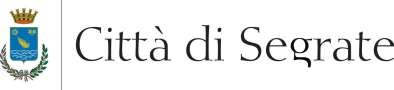 Direzione Affari Generali e Servizi al Cittadino ALLEGATO APROPOSTA DI ADESIONE AL PROGETTO DI SPONSORIZZAZIONE PER LA REALIZZAZIONE DI EVENTI PUBBLICI 2022 E ALTRI INTERVENTI DI FINALITA’ CULTURALELa società……………………………………………………………, con sede legale a……………………………………………………………….in via……………………n°…………..,   CAP   …………………..,   P.Iva	……...., nella  persona del Legale Rappresentante	……...., nato/a a……………………………………   Provincia………………………………, il	, residente in 	 via …………………………………………………………….. n°…………………… CAP ……………. numero telefonico di riferimento 	 Indirizzo e-mail di riferimento 	 aderisce al progetto di sponsorizzazione dell’Amministrazione Comunale e CHIEDEdi stipulare un contratto di sponsorizzazione scegliendo l’opzione: Sponsorizzazione Stagione culturale: € 20.000,00 +IvaSponsorizzazione del Cinema estivo all'aperto: € 15.000 + ivaSponsorizzazione della Festa cittadina: € 20.000,00 + IvaSponsorizzazione dell'evento  (indicare  quale)……………………………………….per  un importo pari a	€ +IvaEnte certificato: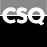 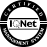 Iso 9001:2015Palazzo Comunale via Primo Maggio 20054 Segrate (MI)Telefono 02/26.902.1 Fax 02/21.33.751C.F. 83503670156 - P.I. 01703890150DICHIARAl’inesistenza di preclusioni a contrarre con la pubblica amministrazione, ai sensi del Codice dei contratti pubblici (D. Lgs. n. 50/2016) e di ogni altra situazione considerata dalla legge pregiudizievole o limitativa della capacità contrattuale; l’inesistenza di ogni forma di conflitto di interesse, incluse le prescrizioni ai sensi dell’art. 42 del D. Lgs. n. 50/2016 e dell’ Art. 7 D.P.R. 62/2016; l’inesistenza di impedimenti derivanti dalla sottoposizione a misure cautelari antimafia; l’inesistenza di procedure concorsuali o fallimentari; la non appartenenza a organizzazioni di natura politica, sindacale, filosofica o religiosa; di essere consapevole delle sanzioni penali previste dall’Ordinamento, ai sensi dell’art. 75 del D.P.R. n. 445/2000 e successive modificazioni, per le falsità in atti e le dichiarazioni mendaci. di accettare espressamente lo schema di contratto di sponsorizzazione posto a base della procedura selettiva. Data, 	 Firma del Rappresentante Legale …………………………………E’ possibile scegliere fra le seguenti modalità di restituzione: a mani c/o ufficio S@C via posta certificata. segrate@postemailcertificata.it